Quit OneDrive by right clicking it on Taskbar: Left click Settings then Quit OneDrive: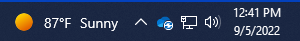 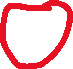 If icon is not on Task Bar, right click it/Task Bar Settings/Taskbar corner…/Select which icons appear: Microsoft OneDriveCreate folder on desktop: FIN 4331 & make it a Trusted LocationOpen FIN 4331 folder and create new folder: TestOpen blank workbook. File/Options/Save: Uncheck AutoSave box.Close Excel – ALL workbooks.Download test file from web: rritchey.ba.ttu.eduOpen the Test folder and Drag test file into itTurn Off WirelessWith the Test folder open, left-double click test file to open itEnter passwordEnable content/macros and enter 3-digit class number (###)“Yes” if asked to make it a Trusted DocumentIn Excel: File/Save As/Browse – OK: ###LastNameClose workbook, reopen it, answer questions on each sheetThe first 5 steps should be done before you come to room 105!